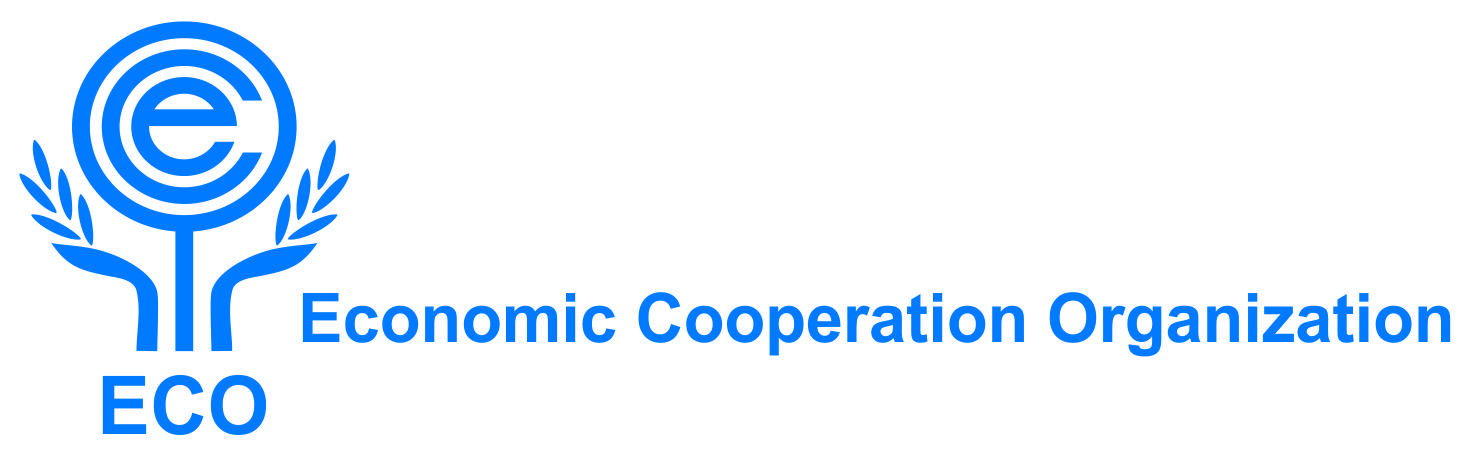 First General Assembly Meeting to the State Parties to the ECO Regional Center for Cooperation of Anti-corruption Agencies and Ombudsmen (RCCACO)Virtually September 21, 2023List of Participants ECO Secretariat:Mr. Ambassador Jandos Asanov, Deputy Secretary GeneralMr. Yaser Ebrahimi, Assistant JPC&EAPANoMember StatesComposition of DelegationsRepublic of AzerbaijanMr. Nagib Eyvazov, Head of Organizational and Information support department of Anti-corruption Directorate,Islamic Republic of IranMr. Mansour Aghamohammadi, Deputy Director General for International Cooperation, General Inspection Organization, 3.Kyrgyz RepublicDeputy Ombudsman Aitiev Shuhrat AnvarovichDeputy Ombudsman Nazaralieva Aichurok KalybekovnaHead of Office the Ombudsman Azarbekov Askat NarynbekovichAdviser to the Ombudsman Niyazaliev Bilim AmanbekovichInternational Cooperation Expert of the Ombudsman Omurzakov Talay4.Islamic Republic of PakistanMr. Husnain Ahmad, Director General Operations NAB HQs 		(Head)Mr. Javed sikandar, Chief Governance Unit, M/o Planning, Development and Special InitiativesMr. Shakeel Anjum Nagra, Director ICW NAB HQsMr. Qaiser Mehmood, Additional Director ICW/Focal Person ECO-RCCACOMr. Muhammad Irfan, Additional Director, NABMs. Aaliya Hassan, Assistant Director ECO, MoFASyed Ijlal Hussain, special prosecutor High CourtSyeda Jugnu kazmi, special prosecutor High CourtSyed Hassan Bilal, Deputy Director, NAB5.Republic of TajikistanBoizod Khushbakht- Head of International Cooperation,  Press Center, Public Relations Department of Agency for State Financial Control and Combating Corruption of the Republic of TajikistanMr. Mukimjon Ashurov - Head of the Civil and Political Rights Protection Department of the Apparatus of Commissioner for Human Rights in the Republic of TajikistanMr. Saimahbub Tursunzoda, Anti- corruption Agency of Tajikistan, Zilola Ikramova - Chief Specialist of the Civil and Political Rights Protection Department of the Apparatus of Commissioner for Human Rights in the Republic of Tajikistan6.TurkmenistanRepresentative from the General Prosecutor office of Turkmenistan 